«Citius, Altius, Fortius («быстрее, выше, сильнее»)»Олимпийские игрыКлассный час для 9 классаЦель занятия: знакомство школьников с историей  и культурой проведения Олимпийских игр.Задачи:Развитие интереса учащихся к проведению крупнейших спортивных состязаний.Показать учащимся, что Олимпийские игры - не просто крупнейшее спортивное событие, это мероприятие укрепления спортивного духа, национальной гордости и упрочения мира на земле.Сформировать положительное отношение к здоровому образу жизни.Познакомить учащихся с достижениями спортсменов, уроженцев Челябинской области, воспитывать чувство уважения и гордости к спортсменам, защищавших честь России.План занятия:1.Вступительное слово учителя.2.Сообщения учащихся:История и традиции Олимпийских игр.Олимпиада в Москве.Наши земляки - олимпийские чемпионы.Предложенная сопровождающая презентация - результат работы учителя. Учащиеся, несомненно, используют во время сообщения  мультимедийное сопровождение, подготовленное группой.Материалы к урокуОлимпиада — крупнейшие международные комплексные спортивные соревнования, которые проводятся каждые четыре года. Традиция, существовавшая в Древней Греции, была возрождена в конце XIX века французским общественным деятелем Пьером де Кубертеном. Олимпийские игры, известные также как Летние Олимпийские игры, проводились каждые четыре года, начиная с 1896, за исключением лет, пришедшихся на мировые войны. В 1924 году были учреждены Зимние Олимпийские игры, которые первоначально проводились в тот же год, что и летние. Однако начиная с 1994 года, время проведения зимних Олимпийских игр сдвинуто на два года относительно времени проведения летних игр.Олимпийские игры «…объединяют спортсменов-любителей всех стран в честных и равноправных соревнованиях. По отношению к странам и отдельным лицам не допускается никакой дискриминации по расовым, религиозным или политическим мотивам…».Продолжительность Игр в среднем 16-18 дней. С учетом климатических особенностей разных стран, летние Игры могут быть проведены не только в «летние месяцы». Так XXVII Летние Олимпийские игры 2000 года в Сиднее (Австралия), в силу расположения Австралии в Южном Полушарии, где лето начинается в декабре, были проведены в сентябре, то есть весной.Символ Олимпийских игр — пять скреплённых колец, символизирующих объединение пяти частей света в олимпийском движении, т. н. олимпийские кольца. Цвет колец в верхнем ряду — голубой для Европы, чёрный для Африки, красный для Америки, в нижнем ряду — жёлтый для Азии, зелёный для Австралии. Олимпийское движение имеет свои эмблему и флаг, утвержденные МОК по предложению Кубертена в 1913г. Эмблема — олимпийские кольца. Девиз — Citius, Altius, Fortius (лат. «быстрее, выше, сильнее»). Флаг — белое полотнище с олимпийскими кольцами, поднимается на всех Играх, начиная с VII Олимпийских игр 1920 года в Антверпене (Бельгия), где также впервые стала даваться олимпийская клятва. Парад национальных команд под флагами при открытии Игр проводится начиная IV Олимпийских игр 1908 года в Лондоне (Великобритания). С Олимпиады-1936 в Берлине (Германия) проводится эстафета олимпийского огня. Олимпийские талисманы впервые появились на летних и зимних Играх 1968 года неофициально, а утверждаются с Олимпиады-1972 года.Традиционные ритуалы Олимпийских игрграндиозные и красочные церемонии открытия и закрытия Игр. К разработке сценариев этих зрелищ из года в год привлекают лучших из лучших со всего мира: сценаристов, организаторов массовых шоу, специалистов по спецэффектам и т. д. Трансляции этих событий каждый раз бьют рекорды зрительского интереса. Каждая страна-организатор Олимпиады стремится превзойти по размаху и красоте этих церемоний всех предыдущих. Сценарии церемоний держатся в строжайшей тайне вплоть до их начала. Церемонии проходят на центральных стадионах с большой вместимостью, там же где проводятся соревнования по легкой атлетике;открытие и закрытие начинаются с театрализованного представления, которое должно представить зрителям облик страны и города, познакомить с их историей и культурой;торжественный проход спортсменов и членов делегаций по центральному стадиону. Традиционно первой идет делегация спортсменов Греции — страны-родоначальницы Игр. Прочие группы идут в порядке, соответствующем алфавитному порядку названий стран на языке страны-хозяйки Игр. Во главе группы идет знаменосец — обычно спортсмен, участвующий в играх, несущий флаг своей страны. Как правило, это право доверяют самым титулованным и уважаемым спортсменам;произнесение приветственных речей президентом МОК (обязательно), главой или официальным представителем государства, в котором проходят Игры, иногда мэром города или председателем Оргкомитета. Последний в конце речи должен произнести слова: «(порядковый номер игр) летние (зимние) Олимпийские игры объявляю открытыми». После чего, как правило производится орудийный залп и множество залпов салюта и фейерверка.поднятие флага Греции как страны-родоначальницы Игр с исполнением её национального гимна;поднятие флага страны-хозяйки Игр с исполнением её национального гимна;произнесение одним из выдающихся спортсменов страны, в которой происходит Олимпиада, олимпийской клятвы от имени всех участников игр о честной борьбе в соответствии с правилами и принципами спорта и олимпийским духом (последние годы также непременно произносятся слова о неприменении запрещенных препаратов — допинга);произнесение несколькими судьями от имени всех судей клятвы о беспристрастном судействе;поднятие Олимпийского флага с исполнением официального Олимпийского гимна. иногда — поднятие флага Мира (голубое полотнище, на котором изображен белый голубь, держащий в клюве оливковую ветвь — два традиционных символа Мира), символизирующее традицию прекращать на время Игр все вооруженные конфликты;зажжение олимпийского огня. Огонь должен гореть в течение всей Олимпиады и гасится в конце церемонии закрытия.Церемония закрытия Игр. В конце церемонии Олимпийский огонь медленно гаснет под лирическую музыку.Проведение олимпийских игр по странам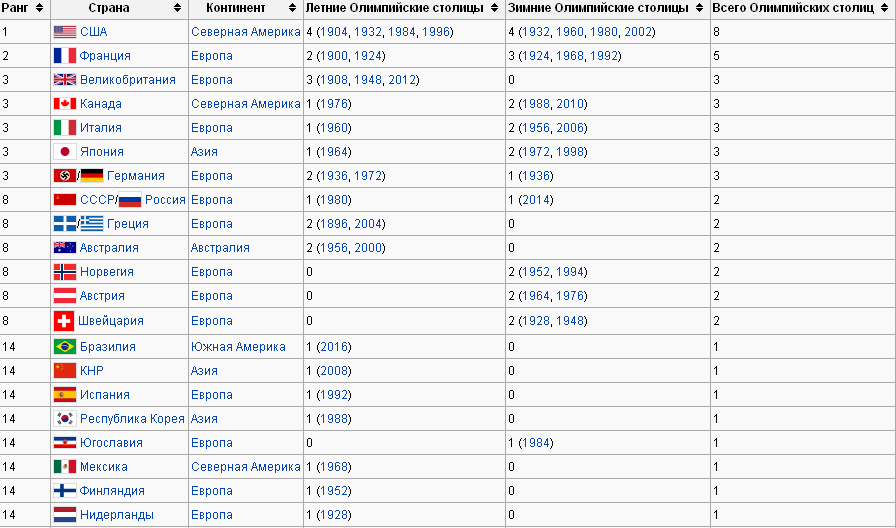  В СССР прошли одни Олимпийские игры — XXII Летняя Олимпиада в Москве в 1980 году, после неудачной заявки на летние Игры 1976 года. В постсоветской России Москва безуспешно претендовала на Летнюю Олимпиаду-2012, а Сочи получил право на проведение XXII Зимней Олимпиады-2014.Олимпийские игры в МосквеИгры XXII Олимпиады проходили в Москве, столице СССР, с 19 июля по 3 августа 1980 года. Это были первые в истории Олимпийские игры на территории Восточной Европы, а также первые Игры, проведённые в социалистической стране.Игры известны тем, что более 50 стран бойкотировали Олимпиаду в связи с вводом в 1979 году советских войск в Афганистан. Некоторые спортсмены из стран, бойкотировавших Игры, всё же приехали в Москву и выступали под олимпийским флагом. Этот бойкот стал одной из основных причин ответного бойкота Советским Союзом и рядом его союзников на следующих летних Олимпийских играх в Лос-Анджелесе в 1984 году[2].Несмотря на отсутствие на играх большого числа высококлассных спортсменов из стран, бойкотировавших соревнования, Олимпиада оказалась необычайно щедрой на высокие достижения. За 14 дней соревнований спортсмены, представляющие все 5 континентов, установили 74 олимпийских, 39 европейских и 36 мировых рекордов.Советский стрелок Александр Мелентьев установил мировой рекорд по стрельбе из пистолета на 50 м (581 очко), который никто не может побить уже более 30 лет.Советский пловец Владимир Сальников завоевал три золотых медали. На дистанции 1500 метров вольным стилем он впервые выплыл из 15 минут — 14 мин 58,27 сек.Гимнаст Александр Дитятин выиграл 8 медалей в восьми видах гимнастической программы, из них 3 золотые. До него это не удавалось никому из гимнастов.Советские саблисты Виктор Кровопусков и Виктор Сидяк выиграли в Москве свои четвёртые золотые олимпийские награды. Причём Кровопусков на второй Олимпиаде подряд первенствовал как в личном, так и командном зачёте, а Сидяк не уехал без золотой медали с 4-й подряд Олимпиады.18-летняя восточногерманская спортсменка Биргит Фишер выиграла заезд байдарок-одиночек на 500 м. Это стало первой из 8 её золотых олимпийских медалей, последнюю из которых она завоюет через 24 года на Олимпиаде в Афинах.Советская гимнастка Нелли Ким к 3 золотым олимпийским медалям Монреаля-76 добавила 2 золота в Москве (в командном первенстве и вольных упражнениях). Такое же достижение на счету румынки Нади Команечи, которая выиграла в Москве упражнения на бревне и разделила золото с Нелли Ким в вольных упражнениях, став 5-кратной олимпийской чемпионкой. Советская гимнастка Елена Давыдова стала абсолютной чемпионкой Олимпиады в личном зачете.Неофициальный медальный зачет (10 сильнейших государств)В неофициальном медальном зачете СССР занял первое место, набрав символическое число золотых медалей-80.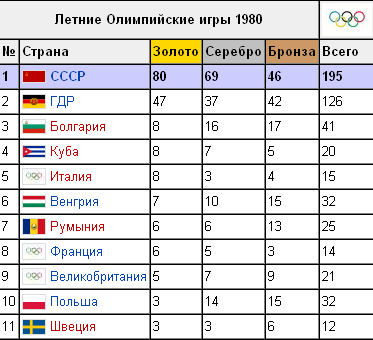 Олимпийские чемпионы  и призеры  Олимпиад, уроженцы Челябинской областиНаша область гордиться героями спорта, знать имена  наших земляков-звезд мирового уровня, нужно. Они принесли незабываемые минуты радости болельщикам, отстояли честь России в таком престижном спортивном мероприятии как Олимпийские игры.Мы знаем и гордимся нашими спортсменами!Звучит песня «Герои спорта», на экране фото зарисовка об олимпийских чемпионах Челябинской областиБудет небесам жарко! Сложат о героях песни… В спорте надо жить ярко, Надо побеждать честно! Замерли вокруг люди, Светятся экраны теле… Верьте, что рекорд будет! Знайте, мы близки к цели! Припев: Мы верим твердо в героев спорта, Нам победа, как воздух нужна… Мы хотим всем рекордам Наши звонкие дать имена! Дерзкий путь наверх сложен, Лидерам сегодня трудно… Знаем: победить сможем, Если совершим чудо! Судьи будут к нам строги, Но в конце концов, поверьте, Скажут нам, что мы - боги, Скажут: "Молодцы, черти!" ...Припев. Шествуй на Олимп гордо, К солнечной стремись награде Ради красоты спорта, Родины своей ради! Надо побеждать честно, Надо жить на свете ярко! Сложат и о нас песни - Будет небесам жарко! Припев. Мы верим твердо в героев спорта, Нам победа, как воздух нужна… Мы хотим всем рекордам Наши звонкие дать имена!Использованные ресурсы:1.Олимпийские игры - http://ru.wikipedia.org/wiki/%CE%EB%E8%EC%EF%E8%E9%F1%EA%E8%E5_%E8%E3%F0%FB2.Летние Олимпийские игры 1980- http://ru.wikipedia.org/wiki/Летние_Олимпийские_игры_1980Город-организаторМосква, СССРСтраны-участницы80Количество спортсменов5179 (4064 мужчины, 1115 женщин)Разыгрывается медалей203 комплекта в 21 виде спортаЦеремония открытия19 июля 1980 годаОткрывалЛеонид БрежневЦеремония закрытия3 августа 1980 годаОлимпийский огоньСергей БеловОлимпийская клятваНиколай АндриановСтадионЛужники.Фамилия, имя спортсменаВид спортаОлимпийские достиженияЕлена ЕлесинаЛегкая атлетика (прыжки в высоту) Золото, Сидней 2000Валерий ГопинГандбол Золото, Сеул1988 , Барселона 1992Вячеслав БыковХоккей с шайбой Золото, Сеул 1988Золото, Альбервилль 1992Сергей МакаровХоккей с шайбой Серебро, Лэйк-Плэсид 1980;	Золото,Сараево1984, Золото, Калгари1988Сергей МыльниковХоккей с шайбой Золото, Калгари1988Сергей СтариковХоккей с шайбой  Серебро, Лэйк-Плэсид 1980.	Золото, Сараево 1984, Золото, Калгари 1988Евгений ДавыдовХоккей с шайбой Золото, Альбервилль 1992Светлана БажановаКонькобежный спортЗолото,  Лиллехаммер 1994Лидия СкобликоваЗолото, Скво-Вэлли 1960, 1500 мЗолото, Скво-Вэлли 1960, 3000 мЗолото, Инсбрук 1964,500 мЗолото, Инсбрук 1964, 1500 мЗолото, Инсбрук 1964, 1000 мЗолото, Инсбрук 1964,3000 мАнастасия БарышниковаТхэквондоБронза, Лондон 2012 Мансур ИсаевДзюдо Золото , Лондон 2012Мария СавиноваЛегкая атлетикаЗолото, Лондон 2012, 800м